St. Paul United        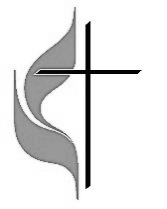 Methodist ChurchMaking Disciples of Jesus Christfor the Transformation of the World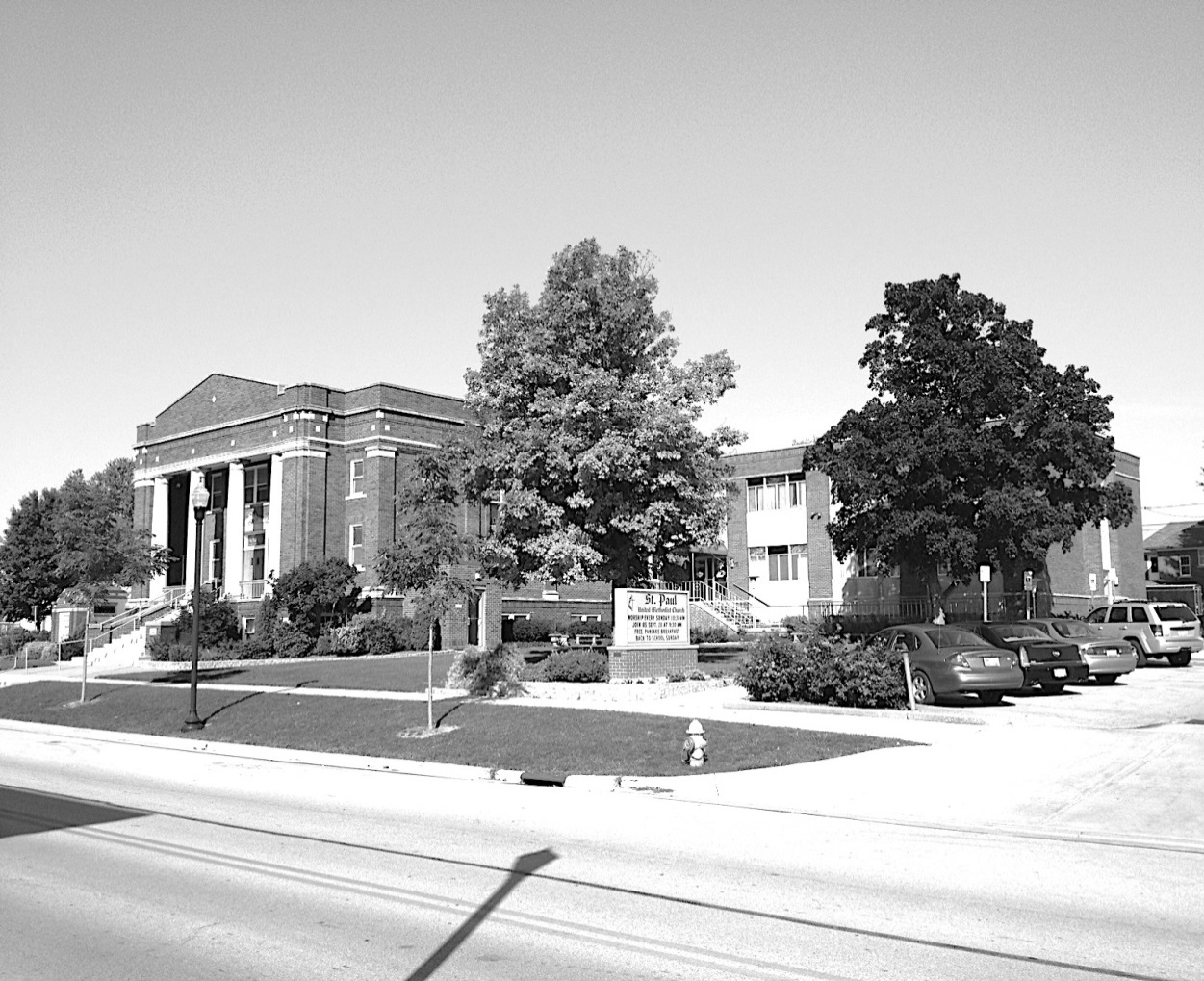 232 West Washington Street, Napoleon, OH 43545Mail:  PO Box 367, Napoleon, OH  43545Sunday Worship Service at 10:30 amPhone: 419-592-0661Email: stpaulunitedmethodist@outlook.comPastor:  Chad RoperCell #: 419-349-2119Email:  Chad.UMCTeam1@gmail.comVisit us on the web at: stpaulum.com and like us on Facebook.St. Paul United Methodist Church Making disciples of Jesus Christ for the transformation of the world St. Paul United Methodist Church Making Disciples of Jesus Christ for the Transformation of the WorldAugust 16, 2015  The 12th Sunday in KingdomtideWelcome & AnnouncementsPrelude:  “Breathe, with Breathe on Me, Breath of God” –Marie Barnett									  arr. Tom Fettke*Invocation: 	O God, you spoke your word and revealed your good news in	Jesus, the Christ.  Fill us and all creation with your word once more, 	so that by proclaiming your joyful promises to all nations and singing 	of your glorious hope to all peoples, we may become one living body,	your incarnate presence on the earth.  Amen.*Opening Songs of Worship:  	Hymn: #577 “God of Grace and God of Glory”	Hymn:  # 64 “Holy, Holy, Holy! Lord God Almighty”Children’s Time - Spontaneous Children’s Sermons from “The Bag” Prayers 	Joys and Concerns of this Congregation			Pastoral Prayer		The Lord’s Prayer											Our Father, who art in heaven, hallowed by thy name,Thy kingdom come, Thy will be done on earth as it is in heaven. Give us this day our daily bread. And forgive us our trespasses,as we forgive those who trespass against us. And lead us notinto temptation, but deliver us from evil.For thine is the kingdom, and the power, and the glory,	forever. Amen.Confession, Pardon & PeacePrayer of ConfessionMost merciful God, we confess that we have sinned against you in thought, word, and deed, by what we have done, and by what we have left undone. We have not loved you with our whole heart; we have not loved our neighbors as ourselves. We are truly sorry and we humbly repent. For the sake of your Son Jesus Christ, have mercy on us and forgive us; that we may delight in your will, and walk in your ways, to the glory of your Name. Amen. 	Assurance of Pardon	Almighty God have mercy on you, forgive you all your sins through our Lord Jesus Christ, strengthen you in all goodness, and by the power of the Holy Spirit keep you in eternal life. Amen.	Passing the Peace of Christ	Tithes and Offerings Offertory – “Comfort in Prayer” – Garrett Parker*Doxology  						 	*Dedication of GiftsThe WordScripture Reading:  Mathew 28:16-20Sermon:  “Men Wanted for Hazardous Journey” with Pastor T.J. Bean*Closing Hymn: #569 “We’ve a Story to Tell to the Nations”Postlude:  “Tocatto Breve” – Edward Broughton*Please stand if you are able.  Altar Flowers Provided by Rose Marie Cole in memory of Bob Cole, by his family.